Please do not leave any blanks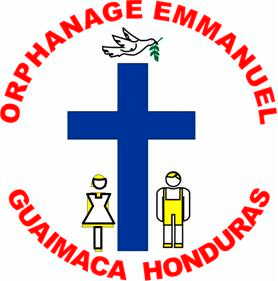 We Believe:that the Bible is the written word in 66 books comprising the Old and New Testaments, inspired by the Holy Spirit, the only infallible and authoritative Word of God, and the supreme and final authority in all matters on which it speaks. that Jesus is the only begotten Son of God, and that He is the Living Word. in the deity of our Lord Jesus Christ, in His virgin birth, His sinless life, His miracles, His voluntary, vicarious death atoning for the sins of men, His bodily resurrection and in His visible, personal and bodily return to this earth in power and glory in the future, consummating the earth’s history and the eternal plan of God. that the only means of being cleansed from sin and gaining eternal salvation is through sincere repentance and absolute faith in the substitutional sacrifice of the Son of God and the precious blood He shed on Calvary’s cross, which satisfied divine justice through this act of love and mercy. that regeneration by the Holy Spirit is absolutely essential for personal salvation, which is a gift of God’s free grace. in the sanctifying power of the Holy Spirit by whose indwelling at salvation the Christian is enabled to live a holy life, not fulfilling the lust of the flesh, but bearing fruit to the glory of God. that Jesus Christ is the head of the church, which is the intended bride of Christ, His body which is composed of all people, living and dead, who have been joined to Him through saving faith. in the resurrection of both the saved and the lost, the one to everlasting life in blessing and glory, and the other to judgment and everlasting condemnation and damnation. We have no conflict with any other doctrine embraced by others, provided they do not nullify or replace those outlined above. Being interdenominational, we seek fellowship with all who love our Lord Jesus Christ (Eph. 6:24) and to love all who love Him. (John 15:12, 1 John 4:20-21)Personal InformationPersonal InformationName: Sex: Male/FemaleDate of Birth (MM-DD-YY): Drivers License: Yes/NoPermanent Address: Permanent Address: Telephone: Email: Cell Phone:Next of Kin (Emergency Contact)Next of Kin (Emergency Contact)Name: Relationship to You: Address: Address: Telephone: Email: Telephone 2: Email 2: Education, Employment, and Relevant Qualifications(fill in below or send in your resume along with this application)Languages (please enter “none, basic, working, or fluent”)Languages (please enter “none, basic, working, or fluent”)English: Spanish: Criminal RecordHave you ever been charged with or convicted of any crime relating to child abuse? If so, please explain.Have you ever been charged with or convicted of any other crime? If so, please explain:HealthBlood Type (if known): Please list any allergies or other health problems that we need to be aware of or that could cause you difficulty:Is there any reason you might be unable to perform or should limit any duties or activities:History of mental illness or depression:(if yes, please explain)History of eating disorders:(if yes, please explain)Church or Christian InvolvementPlease describe any church activities you are involved with or have been involved with in the past.Statement of FaithStatement of FaithI have read and understand Emmanuel operates under the above Statement of Faith: (Yes/No)BeliefsBeliefsPlease enter “Y” next to the phrases that you feel describe your religious beliefsPlease enter “Y” next to the phrases that you feel describe your religious beliefsI have accepted Jesus Christ into my heart as my personal saviorI read the Bible regularly and try to live accordinglyI believe in the power of prayerI go to church regularlyI go to church sometimes (if you marked “Y” to the question above you may ignore this one)I believe there is a God but it is not something that affects my everyday lifeI am an atheistIf you are not a Christian, are you willing to submit under Biblical rules and lifestyle during your stay at Emmanuel? (Yes/No): If you are not a Christian, are you willing to submit under Biblical rules and lifestyle during your stay at Emmanuel? (Yes/No): Previous Volunteer ExperiencesPlease list and describe any previous volunteer experiences not listed aboveIntercultural Experiences .Have you ever been a volunteer in another country? Where and for how long?Please describe any experiences you have had interacting or serving in the context of cultures other than your own.  In other people groups or countries:MotivationAt Emmanuel, you will be working with underprivileged children in a setting that lives and works by Christian principles. Please explain why you want to work on such a project.Goals Please indicate your goals for yourself while volunteering at Emmanuel ExpectationsPlease list what you expect to be doing while at Emmanuel or in Honduras (Day to day activities such as I hope to work on the farm, or with the toddlers all day): Personal Questions:What is your strongest quality?What is the quality you would most like to improve about yourself:How did you first hear of Orphanage Emmanuel?What dates are you available? (one month minimum requirement)From: MM-DD-YY Until: MM-DD-YYWhat are some things you are willing and capable to do?What are some things you are willing and capable to do?What are some things you are willing and capable to do?Area of needI can do that (Enter Yes, No, Maybe)My qualifications/experience(Give details)Construction workMaintenance & RepairsWoodworkMechanicsAnimal care/husbandryFarming and gardeningToddlers and babiesSpecial needs childrenWorking with pre-school and kindergarten childrenTeaching in the primary school (grades 1-6)Teaching in the high school (grades 7-9)Sewing, Arts, Crafts, PaintingFitness & Sports (which ones)Music, worship, choirMedical clinicTranslating letters (Spanish/English)Bakery & cooking Salesperson in the public concessions storeSimple office work Computer maintenanceAudio/visual technologyOther Areas:Volunteer’s Handbook and GuidelinesHave you read and understood the Volunteer’s Handbook and Guidelines for volunteers at Emmanuel? (Yes/No): SignatureSignatureToday’s Date: MM-DD-YYSignature: By typing my name in the signature field above,I declare all the information provided in this application to be truthful and accurateI accept full responsibility for my decision to volunteer at Emmanuel and do so in my own free willI have read, understand and agree with the Volunteer´s Handbook and Guidelines for volunteers at Emmanuel.I understand and agree that finances and insurances are entirely my own responsibility during my stay at Orphanage EmmanuelI agree to hold harmless David and Lydia Martinez, the Emmanuel staff and Board of Directors for any and all losses, whether financial, bodily, or otherwiseBy typing my name in the signature field above,I declare all the information provided in this application to be truthful and accurateI accept full responsibility for my decision to volunteer at Emmanuel and do so in my own free willI have read, understand and agree with the Volunteer´s Handbook and Guidelines for volunteers at Emmanuel.I understand and agree that finances and insurances are entirely my own responsibility during my stay at Orphanage EmmanuelI agree to hold harmless David and Lydia Martinez, the Emmanuel staff and Board of Directors for any and all losses, whether financial, bodily, or otherwise